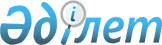 Павлодар облысы бойынша қоршаған ортаға эмиссиялар үшін 2014 жылға арналған төлемақы мөлшерлемелері туралыПавлодар облыстық мәслихатының 2013 жылғы 20 желтоқсандағы N 218/27 шешімі. Павлодар облысының Әділет департаментінде 2014 жылғы 24 қаңтарда N 3676 болып тіркелді      РҚАО ескертпесі.

      Құжаттың мәтінінде түпнұсқаның пунктуациясы мен орфографиясы сақталған.

      Қазақстан Республикасының 2008 жылғы 10 желтоқсандағы "Салық және бюджетке төленетін басқа да міндетті төлемдер туралы" кодексінің (Салық кодексі) 495-бабы 9-тармағына, Қазақстан Республикасының 2001 жылғы 23 қаңтардағы "Қазақстан Республикасындағы жергілікті мемлекеттік басқару және өзін-өзі басқару туралы" Заңының 6-бабы 5-тармағына сәйкес, Павлодар облыстық маслихаты ШЕШІМ ЕТЕДІ:



      1. Павлодар облысы бойынша 2014 жылға арналған қоршаған ортаға эмиссиялар үшін төлемақы мөлшерлемелері көрсетілген шешімнің қосымшасына сәйкес бекітілсін.



      2. Осы шешімнің орындалуын бақылау облыстық мәслихаттың экология және қоршаған ортаны қорғау мәселелері жөніндегі тұрақты комиссиясына жүктелсін.



      3. Осы шешім алғаш рет ресми жарияланғаннан кейін он күнтізбелік күн өткен соң қолданысқа енгізіледі.      Сессия төрағасы, облыстық

      маслихатының хатшысы                       М. Көбенов

Облыстық мәслихаттың    

(V сайланған, XXVII сессиясы)

2013 жылғы 20 желтоқсандағы

N 218/27 шешіміне     

қосымша          

Павлодар облысы бойынша 2014 жылға арналған қоршаған

ортаға эмиссиялар үшін төлемақы мөлшерлемелері

      1. Тұрақты көздерден ластағыш заттардың шығарындылары үшін төлемақы мөлшерлемелері мыналарды құрайды:

      2. Қазақстан Республикасы заңнамасында белгіленген тәртіппен жүзеге асырылатын алауларда ілеспе және (немесе) табиғи газды жағудан ластағыш заттардың шығарындылары үшін төлемақы мөлшерлемелері мыналарды құрайды:       

3. Қозғалмалы көздерден атмосфералық ауаға ластағыш заттардың шығарындылары үшін төлемақы мөлшерлемелері мыналарды құрайды:

      4. Ластағыш заттардың шығарындылары үшін төлемақы мөлшерлемелері мыналарды құрайды:

      5. Өндіріс және тұтыну қалдықтарын орналастырғаны үшін төлемақы мөлшерлемелері мыналарды құрайды:

      5-1. Күкіртті орналастырғаны үшін төлемақы ставкалары бір тонна үшін 7,54 АЕК-ті құрайды.

       

6. Ескерту:

      1) коммуналдық қызметтер көрсету кезінде түзілетін эмиссия көлемі үшін табиғи монополия субъектілері мен Қазақстан Республикасының энергия өндіруші ұйымдары үшін осы бапта белгіленген төлемақы мөлшерлемелеріне:

      1-тармақта – 0,3 коэффициенті;

      4-тармақта – 0,43 коэффициенті;

      5-тармақтың 1.3.5.-жолында – 0,05 коэффициенті;

      2) коммуналдық қалдықтарды орналастыруды жүзеге асыратын полигондар үшін тұрғылықты жері бойынша жеке тұлғалардан жиналған тұрмыстық қатты қалдықтардың көлемі үшін 5-тармақтың 1.1.-жолда белгіленген төлемақы мөлшерлемелеріне 0,2 коэффиценті қолданылады.

      3) 6-тармағында көзделген коэффициенттер қоршаған ортаға эмиссиялардың нормативтерден тыс көлемі үшін төленетін төлемақыға қолданылмайды.

      4) қоршаған ортаға эмиссия үшін белгіленген нормативтерден асатын төлем мөлшерлемелері он есе ұлғаяды.
					© 2012. Қазақстан Республикасы Әділет министрлігінің «Қазақстан Республикасының Заңнама және құқықтық ақпарат институты» ШЖҚ РМК
				Рет N
Ластағыш заттардың түрлері
1 тонна үшін  төлемақы мөлшерлемелері (АЕК)
1 килограмм үшін төлемақы мөлшерлемелері (АЕК)
1
2
3
4
1.Күкірт тотықтары202.Азот тотықтары203.Шаң және күл104.Қорғасын және оның қосындылары3 9865.Күкіртсутек1246.Фенолдар3327.Көмірсутектер0,328.Формальдегид3329.Көміртегі тотықтары0,3210.Метан0,0211.Күйе2412.Темір тотықтары3013.Аммиак2414.Алты валентті хром79815.Мыс тотықтары59816.Бенз(а)пирен996,6Рет NЛастағыш заттардың түрлері1 тонна үшін төлемақы мөлшерлемелері (АЕК)1231.Көмірсутектер4,46Рет NЛастағыш заттардың түрлері1 тонна үшін төлемақы мөлшерлемелері (АЕК)2.Көміртегі тотықтары1,463.Метан0,084.Күкірт диоксиды205.Азот диоксиды206.Күл247.Күкіртті сутегі1248.Меркаптан19 932Рет NОтын түрлеріПайдаланылған отынның 1 тоннасы үшін мөлшерлеме (АЕК)1231.Этилденбеген бензин үшін0,662.Дизель отыны үшін0,93.Керосин, сұйытылған, сығылған газ үшін0,48Рет NЛастағыш заттардың түрлері1 тонна үшін төлемақы мөлшерлемелері (АЕК)1231.Нитриттар1 3402.Мырыш2 6803.Мыс26 8044.Оттегіне биологиялық сұраныс85.Тұзды аммоний686.Мұнай өнімдері5367.Нитраттар28.Жалпы темір2689.Сульфаттар (анион)0,810.Өлшенген заттар211.Синтетикалық бетүсті-белсенді заттар5412.Хлоридтер (анион)0,213.Алюминий54Рет NҚалдықтардың түрлеріТөлемақы мөлшерлемелері (АЕК)Төлемақы мөлшерлемелері (АЕК)Рет NҚалдықтардың түрлері1 тонна үшін1 гигабек-керель (Гбк) үшін12341.Өндіріс және тұтыну қалдықтарын полигондарда, жинақтауыштарда, санкцияланған үйінділерде және арнайы бөлінген орындарда орналастырғаны үшін:1.1.Коммуналдық қалдықтар (тұрмыстық қатты қалдықтар, тазарту құрылғыларының кәріздік тұнбасы)0,381.2.Қауіптілік деңгейін ескере отырып, өнеркәсіптік қалдықтар:1.2.1."қызыл" тізім141.2.2."жақұт" тізім81.2.3."жасыл" тізім21.2.4.сыныпталмағандар0,91.3.Бұдан басқа:1.3.1.аршынды жыныстар0,0041.3.2.жанас таужыныстары0,0261.3.3.байыту қалдықтары0,021.3.4.шлактар, шламдар0,0381.3.5.күл мен күлшлактар0,661.3.6.ауыл шаруашылығы өндірісінің қалдықтары, оның ішінде көң, құс саңғырығы0,0182.Радиоактивті қалдықтарды орналастырғаны үшін, гигабеккерельмен (Гбк):2.1.Трансуранды0,762.2.Альфа-радиоактивті0,382.3.Бета-радиоактивті0,042.4.Шынақты радиоактивті көздер0,38